Rámcová kupní smlouva uzavřená dle 2079 a násl. zákona č. 89/2012 Sb. občanský zákoník (dále jen občanský zákoník)Smluvní strany: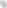 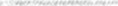 V textu smlouvy dále len "Kupqłc1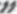 Dodavatel:V textu smlouvy dále len „ Prodávající”Článek 1PreambuleTato Smlouva se uzavírá na základě výsledku související veřejné zakázky vedené pod názvem: „ Dodávka papírenského, úklidového a dalšího spotřebního materiálu 16.3.2023 do 31.12.2023. Smlouva vzniká od dne podepsání této smlouvy.Článek 2Objednávky, cena zboží, dodání zboží2.1. Kupující je oprávněn objednávat u Prodávajícího dodávku jednotlivých druhů zboží (v textu smlouvy dále jen „Zboží”) podle sortimentu dle Přílohy č. 1 této Rámcové smlouvy na základě jednotlivých měsíčních objednávek a to za jednotkové ceny v Kč, uvedené v Příloze č. 1. Zboží bude dodávánoProdávajícím v kvalitě odpovídající dodáno v jakosti a provedeni, jež se hodí pro účel, k němuž se takové zboží zpravidla užívá. V případě změny dodavatele (výrobce) Zboží, které by neodpovídalo vzorku je povinností Prodávajícího odsouhlasit tuto skutečnost s Kupujícím.2.2. Kupující je oprávněn objednávat Zboží u Prodávajícího dle potřeby a to zasláním objednávky faxem, elektronicky prostřednictvím e-mailu, telefonicky čí osobně Prodávající je povinen do 3 pracovních dnů ode dne, kdy mu byla doručena objednávka, dodat Zboží na adresu Kupujícího.2.3. Prodávající předá kupujícímu zboží s doklady nezbytnými pro jeho užívání, Prodávající je povinen dodat Zboží s návodem k použití a bezpečnostní pokyny pro užívání v českém jazyce.2.4. Kupující nabývá vlastnické právo ke zboží úplným zaplacením kupní ceny.2.5. Převzetím zboží přechází na Kupujícího nebezpečí škody na zboží.2.6. Veškeré náklady spojené s dodáním zboží na adresu Kupujícího hradí Prodávající.2.7. Každá objednávka musí obsahovat alespoň:označení kupujícího a prodávajícího,popis objednávaného Zboží a jeho množství,kupní cenu,termín dodání Zboží.Objednávka může určovat i další obchodní podmínky jako např. délku záruční doby, splatnost kupní ceny atd.Prodávající je povinen objednávku Kupujícího do 1 pracovního dne potvrdit (přijmout).Navrhne-li Prodávající určité změny obchodních podmínek stanovených objednávkou, považuje se původní objednávka Kupujícího za odmítnutou.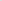 Doručí-li Prodávající Kupujícímu ve lhůtě dle bodu 2. 9. této Rámcové smlouvy potvrzení (přijetí) objednávky, dochází k uzavření kupní smlouvy mezi Kupujícím a Prodávajícím.211. Objednávky, potvrzení (přijetí objednávek) dle čl. 2. 9. této Rámcové smlouvy mohou Kupující o Prodávající uzavírat písemnou formou, faxem či elektronicky prostřednictvím e-mailu.Článek 3Záruka a reklamace3.1. Prodávající odpovídá za to, že dodané Zboží včetně příslušenství bude mít zaručené vlastnosti pro jeho řádné užívání. Zboží musí být dodáváno v zaručené kvalitě podle předložených a Kupujícím schválených vzorků Zboží, které byly předloženy Kupujícímu Prodávajícím před podpisem této smlouvy, V případě změny dodavatele (výrobce) Zboží, které by neodpovídalo vzorku, který byl předložen a odsouhlasen před podpisem této smlouvy, je povinnosti Prodávajícího odsouhlasit tuto skutečnost s Kupujícím.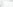 3.2. Prodávající prohlašuje, že dodané zboží nemá právní vady, tedy že není zatíženo právem třetích osob.3.3. Prodávající poskytuje kupujícímu záruku za jakost po dobu 1 měsíce. Záruční doba počíná běžet ode dne převzetí zboží kupujícím.3.4. V případě, že Zboží, u kterého byly zjištěny vady v době předání Kupujícímu, jako např. vadné obaly, úbytky náplní, dodané počty neodpovídají potvrzené objednávce, má Prodávající povinnost dodat Zboží řádně do 3. pracovního dne Kupujícímu.3.5. Reklamace vad vzniklých v záruční době uplatní Kupující písemně u Prodávajícího, který je povinen neprodleně, nejpozději však do IO dnů ode dne oznámení oprávněné reklamace Kupujícím, vady odstranit, a to v co nejkratším technicky možném termínu. Termín odstranění vad sjednají smluvní strany písemnou formou. Současně musí prodávající nahradit případnou škodu, která reklamovanou vadou vznikne.3.6. Jestliže Prodávající neodstraní vady v dohodnutém termínu, nejpozději však do 1 měsíce od doručení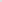 reklamace, pokud nedojde k jiné dohodě o termínu odstranění vad, nebo pokud v těchto termínech nesdělí Kupujícímu, že neuznává z důvodu jeho neoprávněnosti nárok Kupujícího vyplývající ze záruky poskytnuté dle 3. 3. tohoto článku, je Kupující oprávněn uplatnit smluvní pokutu ve výši 0,05 % Kč nebo od této rámcové kupní smlouvy odstoupit.Článek 4Fakturace, smluvní pokuty4.1. Splatnost faktury činí 30 dnů od data dodání faktury (po dodávce Zboží).4.2. Při prodlení prodávajícího se splněním povinnosti dodat Zboží v termínu dle potvrzené objednávky je Prodávající povinen zaplatit Kupujícímu smluvní pokutu ve výši Kč 0,05 % a to za každý i započatý den prodlení.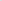 4.3. Dostane-li se Kupující do prodlení se zaplacením kupní ceny, je Prodávající oprávněn požadovat po Kupujícím úrok z prodlení ve výši 0,05 % z dlužné kupní ceny za každý den prodlení.4,4. Splatnost smluvních pokut se sjednává do 1 měsíce po doručení vyúčtování.4,5. Pro náhradu škody platí ustanovení Ś 2913 a násl. zákona občanského zákoníku.Článek 5Závěrečná ustanovení5.1. Tato Rámcová smlouva se uzavírá na dobu určitou do 31.12.2023, s platností od dne podepsání této smlouvy.5.2. Smlouva nabývá platnosti o účinnosti dnem podpisu oprávněnými zástupci obou smluvních stran,5.3. Tuto smlouvu lze změnit nebo doplňovat pouze písemnými vzestupně číslovanými dodatky podepsanými oprávněnými zástupci obou smluvních stran.5.4. Tuto smlouvu lze ukončit písemnou dohodou smluvních stran nebo písemným odstoupením v případě podstatného porušení smlouvy dle čl. 5. 5. této smlouvy, přičemž účinky odstoupení nastávají dnem doručení písemného oznámení o odstoupení druhé smluvní straně. Každá ze smluvních stran má možnost tuto smlouvu vypovědět s jednoměsíční výpovědní lhůtou, která počne běžet prvním dnem následujícího měsíce po doručení výpovědi druhé smluvní straně.5.5. Pro účely odstoupení od této smlouvy se za podstatné porušení smlouvy považuje zejména.'prodlení Prodávajícího se splněním povinnosti dle čl. 2. 3. této smlouvy delší než 7 dnů;na Prodávajícího bylo vyhlášeno insolvenční řízení, v němž bylo rozhodnuto o úpadku, nebo byl návrh zamítnut pro nedostatek majetku;při prodlení Kupujícího s plněním povinnosti dle čl. 4. 1. této smlouvy delší než 1 měsícpři prodlení prodávajícího za neodstranění reklamovaných vad dle čl. 3.6 této smlouvy5.6. Objednávky doručené Kupujícím Prodávajícímu před uplynutím výpovědní doby se stále řídí obsahem této Rámcové smlouvy i po uplynutí výpovědní doby.5.7. Tato Rámcová smlouva, jakož i jednotlivé Kupní smlouvy se řídí občanským zákoníkem.5.8. Vzhledem k veřejnoprávnímu charakteru Kupujícího Prodávající výslovně prohlašuje, že je s touto skutečností obeznámen a souhlasí se zveřejněním smluvních podmínek obsažených v této smlouvě v rozsahu a za podmínek, vyplývajících z příslušných právních předpisů, zejména zákona č. 106/1999 Sb., o svobodném přístupu k informacím v platném znění.5.9. Smluvní strany této smlouvy prohlašuji a stvrzují svými podpisy, že mají plnou způsobilost k právním úkonům, a že tuto smlouvu uzavírají svobodné a vážné, že ji neuzavírají v tísni ani za nápadné nevýhodných podmínek, že si ji řádné přečetly a jsou srozuměny s jejím obsahem a že smlouva nesměřuje ke zhoršení právního postavení účastníka smlouvy, který není podnikatelem.5.10. Tato smlouva se vyhotovuje ve třech stejnopisech v českém jazyce, z nichž jedno znění obdrží Prodávající a dvě Kupující.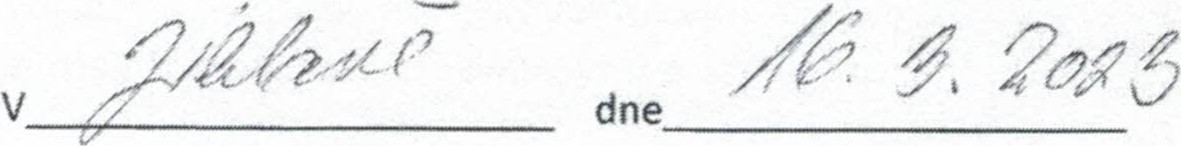 Objednatel:Oprávněný zástupce:Základní škola a Mateřská škola Havlíčkův Brod, Konečná 1884Právní forma:příspěvková organizacelč/ DIČ:70910995Sídlo:Konečná 1884, Havlíčkův Brod, 580 OlTel:Email:kancl@centrum.czProdávající:Velkoobchod Heva, spol. s r.o.Oprávněný zástupce:Bohuslav HejsekPrávní forma:s r.o./ DIČ:45479810 / CZ 45479810Sídlo / místo podnikání:Žižkova 102, JihlavaOsoba oprávněná jednat ve věcech smluvních:Leona LáníkováTelefon:Email:heva@ji.CZ